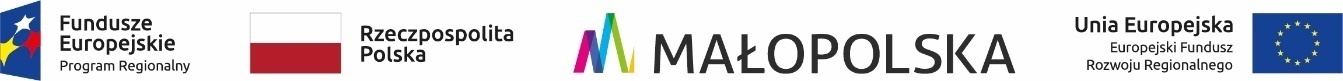 Znak postępowania: ZO.1.2022Załącznik Nr 2 do zapytania ofertowegoWykonawca:……………………………………………….……………………………………………….……………………………………………….(Nazwa /firma/ i adres Wykonawcy/pieczęć)Oświadczenie Wykonawcy DOTYCZĄCE SPEŁNIANIA WARUNKÓW UDZIAŁU W POSTĘPOWANIU Na potrzeby postępowania o udzielenie zamówienia pn.: „Dostawa i montaż czteroosobowej kolei linowej wraz z kompletnymi mechanizmami napędowymi oraz systemem sterowania i urządzeniami zabezpieczającymi” realizowanego 
w ramach projektu pn.: „Kraina Śpiącego Wulkanu – III etap rozbudowy całorocznej stacji turystycznej jako element rozwoju subregionalnej infrastruktury turystycznej i rekreacyjnej”, prowadzonego przez: „CZORSZTYN-SKI" SPÓŁKA Z OGRANICZONĄ ODPOWIEDZIALNOŚCIĄ, ul. Kamieniarska 30A, 34-440 Kluszkowce oświadczam, co następuje:oświadczam, iż spełniam warunki udziału w postępowaniu określone przez Zamawiającego w rozdziale IV zapytania ofertowego,posiadam wiedzę i doświadczenie do prawidłowego wykonania przedmiotu zamówienia,znajduję się w sytuacji ekonomicznej i finansowej zapewniającej wykonanie przedmiotu zamówienia,dysponuję lub będę dysponować potencjałem technicznym i kadrowym zapewniającym wykonanie przedmiotowego zamówienia.…..........................................				miejscowość, data	...............................................................................podpis i pieczęcie osoby(osób) uprawnionej(ych)do reprezentowania Wykonawcy